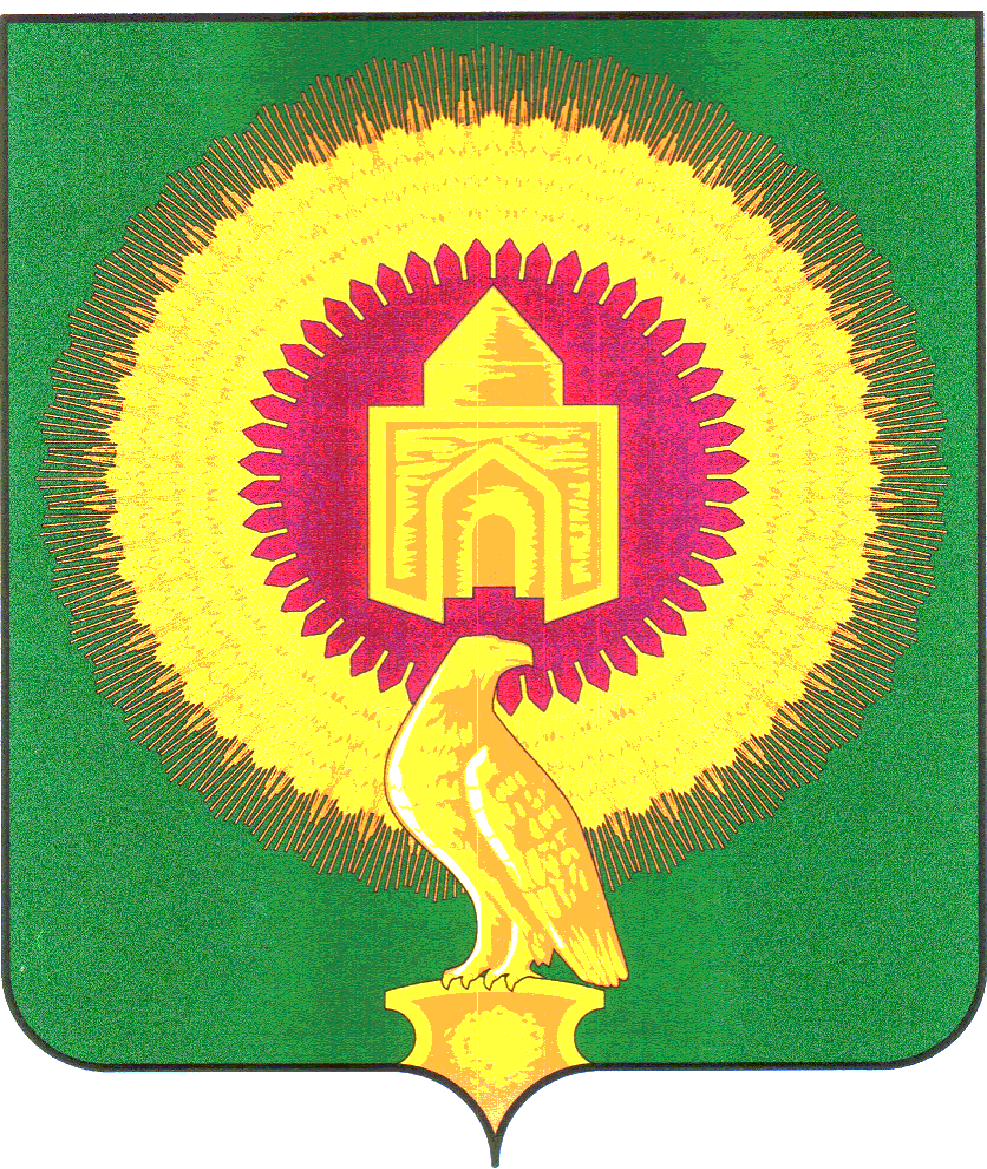 457200 Челябинская область, Варненский район, с.Варна, ул.Советская,135/1 кабинет №13, тел. 3-05-03,  E-mail: revotdelvarna@.mail.ruАкт № 10по результатам контрольного мероприятия«Внешняя проверка годового отчета об исполнении бюджета за 2019 год Новоуральского сельского поселения Варненского муниципального района»15.04.2020г.                                                                                                  с.Варна          экз. № __Основание для проведения контрольного мероприятия: пункт 1.3. раздела I плана работы Контрольно-счётной палаты Варненского муниципального района Челябинской области на 2020 год и распоряжения председателя КСП о проведении контрольно мероприятия от 08.04.2020г.  №21 в соответствии с Соглашением о передаче контрольно-счетному органу муниципального района полномочий контрольно-счетного органа поселения по осуществлению внешнего муниципального финансового контроля от 29.12.2016г. №17/11/11.  Предмет контрольного мероприятия: Внешняя проверка годового отчета об исполнении бюджета за 2019 год Новоуральского сельского поселения Варненского муниципального района.Объект контрольного мероприятия: Администрация Новоуральского сельского поселения Варненского муниципального района (далее Поселение)Цель контрольного мероприятия: соответствие годового отчета муниципального образования требованиям бюджетного законодательства и Инструкции «О порядке составления и предоставления годовой, квартальной и месячной отчетности об исполнении бюджетов бюджетной системы РФ», утвержденной приказом Министерства финансов РФ от 28.12.2010г.  № 191н (далее по тексту - Инструкция № 191н).Проверяемый период деятельности: 2019 годСрок контрольного мероприятия: с «09» по «15» апреля 2020г. Состав рабочей группы: аудитор Контрольно-счётной палаты Варненского муниципального района Пальчикова Л.В.Должностными лицами, ответственными за организацию бюджетного процесса в Новоуральском сельском поселении Варненского муниципального района в проверяемом периоде, являлись :- глава сельского поселения Гладских Н.А. (Решение Территориальной избирательной комиссии Варненского района №93 от 16.09.2014г.) с 01.01.2019г. по 16.09.2019г.-  глава сельского поселения Якимец Е.Н. (Решение Совета депутатов Новоуральского сельского поселения от 11.09.2019г. №15) с 17.09.2019г. По 31.12.2019г.- заместитель главы администрации сельского поселения, начальник финансового отдела Кобзева Г.М. весь проверяемый периодПри проведении внешней проверки годового отчета Контрольно-счетная палата руководствовалась следующими нормативными правовыми актами:-  Бюджетным кодексом Российской Федерации;- Приказом Министерства финансов Российской Федерации от 28.12.2010г. №191н «Об утверждении Инструкции о порядке составления и представления годовой, квартальной и месячной отчетности об исполнении бюджетов бюджетной системы Российской Федерации»;- Стандартом внешнего муниципального финансового контроля СВМФК «Проведение внешней проверки годового отчета об исполнении местного бюджета совместно с проверкой достоверности годовой бюджетной отчетности главных администраторов бюджетных средств», утвержденным распоряжением Контрольно-счётной палаты Варненского муниципального района Челябинской области от 10.12. 2013г. № 13.Внешняя проверка годового отчета исполнения бюджета за 2019 год проведена камеральным способом на выборочной основе с применением принципа существенности бухгалтерского учета (качества представляемой бюджетной отчетности) и включала в себя анализ, сопоставление и оценку годовой бюджетной отчетности, данных об исполнении бюджета по следующим документам: бюджетная годовая отчетность за 2019г., журнал книга-главная за 2019 год, журналы операций за январь - декабрь 2019 года (№1,2,3,4,5,6,7,8,9), акты сверок с поставщиками и подрядчиками по состоянию на 01.01.2020г., инвентаризационные описи, акты инвентаризации имущества и финансовых обязательств (основных средств, материалов, наличных денежных средств, расчетов), сводной бюджетной росписи за 2019 год, выписки с лицевых и расчетных счетов по остаткам средств на  01.01.2020г., реестра казны и муниципального имущества на 01.01.2020года, Решений о бюджете Новоуральского сельского поселения на 2019 год и плановый период 2020 и 2021 годов, реестра расходных обязательств Новоуральского сельского поселения.       Проверкой  установлено:Акт КСП по внешней проверке годового отчета администрации Новоуральского  сельского поселения об исполнении бюджета  Поселения за 2019 год подготовлен в соответствии с Бюджетным Кодексом РФ, Федеральным законом «Об общих принципах организации местного самоуправления в РФ», Положением о бюджетном процессе и иным действующим законодательством.Бюджетные правоотношения регламентированы Положением о бюджетном процессе Новоуральского сельского поселения утвержденным решением Совета депутатов Новоуральского сельского поселения от 02.10.2019г. №18 (далее по тексту Положение о бюджетном процессе), которое принято в соответствии с нормами  Бюджетного Кодекса РФ. В соответствии со статьей 102 Положения о бюджетном процессе годовой отчет об исполнении бюджета до его рассмотрения в Совете депутатов Новоуральского сельского поселения подлежит внешней проверке, которая включает внешнюю проверку бюджетной отчетности главных распорядителей средств местного бюджета и подготовку заключений на годовой отчет об исполнении местного бюджета, что соответствует требованиям пункта 1 статьи 264.4 Бюджетного кодекса РФ.Согласно письму-уведомлению КСП от 21.02.2020 года № 23 отчет об исполнении бюджета Новоуральского сельского поселения поступил в срок, установленный статьей 105 Положения о бюджетном процессе в полном объеме, документы, запрашиваемые для проведения внешней проверки предоставлены администрацией Новоуральского сельского поселения полностью.ЗаключениеПо результатам проведенной внешней проверки установлено, что годовой отчет об исполнении бюджета за 2019 год Новоуральского сельского поселения Варненского муниципального района отражает достоверное финансовое положение муниципального образования Новоуральское  сельское поселение и результаты его финансово-хозяйственной деятельности за период с 1 января 2019 года по 31 декабря 2019 года. Все выявленные в ходе настоящей проверки нарушения подлежат устранению. Неустранимые нарушения принять к сведению для недопущения в дальнейшей работе.Выводы и предложения будут изложены в заключении по акту внешней проверки отчета об исполнении бюджета Новоуральского сельского поселения Варненского муниципального района за 2019 год, направляемом в Совет депутатов Новоуральского сельского поселения Варненского муниципального района.ВыводыПо результатам проведенной внешней проверки установлено, что годовой отчет об исполнении бюджета за 2019 год Новоуральского сельского поселения Варненского муниципального района отражает достоверное финансовое положение муниципального образования Новоуральское  сельское поселение и результаты его финансово-хозяйственной деятельности за период с 1 января 2019 года по 31 декабря 2019 года. При исполнении бюджета Новоуральского сельского поселения за 2018 год установлены нарушения:1. В несоблюдение пункта 39 Приказа Минфина России от 31 декабря 2016г. N257н «Об утверждении федерального стандарта бухгалтерского учета для организаций государственного сектора «Основные средства» (далее по тексту Федеральный стандарт «Основные средства»), а так же пункта 92 Приказа Минфина РФ от 01.12.2010г. №157н «Об утверждении Единого плана счетов бухгалтерского учета для органов государственной власти (государственных органов), органов местного самоуправления, органов управления государственными внебюджетными фондами, государственных академий наук, государственных (муниципальных) учреждений и Инструкции по его применению» (далее по тексту Инструкция №157н) на основные средства стоимостью до ста тысяч рублей не начислена амортизация в сумме 174006,00 рублей. 2. В несоблюдении пунктов 84, 86 Приказа Минфина РФ от 6 декабря 2010г. N162н «Об утверждении Плана счетов бюджетного учета и Инструкции по его применению» учет дебиторской задолженности подотчетного лица (действующего (не уволенного) сотрудника) в сумме 1400,00 рублей отражен по счету 20936 «Расчеты по доходам бюджета от возврата дебиторской задолженности прошлых лет» вместо счета 20834 «Расчеты с подотчетными лицами по приобретению материальных запасов». Объяснительная начальника финансового отдела в Приложении №2.3. В несоблюдение подпункта 6.3. Указаний Банка России от 11 марта 2014г. N3210-У «О порядке ведения кассовых операций юридическими лицами и упрощенном порядке ведения кассовых операций индивидуальными предпринимателями и субъектами малого предпринимательства» в заявлении от 18.12.2019г. на выдачу денежных средств Чухлиевой Н.А. отсутствует срок, на который выдается аванс.4. В несоблюдение пункта 2 части 3 статьи 422 НК РФ, а так же части 1 статьи 20.1 Федерального закона от 24.07.1998г. №125-ФЗ «Об обязательном социальном страховании от несчастных случаев на производстве и профессиональных заболеваний» на выплаты по договорам ГПХ начислены и перечислены страховые взносы, в части уплаты в Фонд социального страхования, чем нарушен принцип результативности и эффективности использования бюджетных средств в сумме 6730,81 рубля (статья 34 Бюджетного Кодекса РФ). 5. В несоблюдение пункта 7 Инструкции №157н  остаток по счету 10533 «Горюче-смазочные материалы», отраженный в регистре бухгалтерского учет - журнале главная книга за декабрь 2019 года занижен на сумму 113,40 рубля и не подтверждается первичными документами: путевыми листами.ПредложенияКонтрольно-счётная палата Варненского муниципального района Челябинской области рекомендует:1) Совету депутатов Новоуральского сельского поселения: утвердить отчет «Об исполнении бюджета Новоуральского сельского поселения за 2018 год».2) Администрации и финансовому органу :1. При использовании бюджетных средств необходимо исходить из достижения заданных результатов с использованием наименьшего объема средств (экономности) и (или) достижения наилучшего результата с использованием определенного бюджетом объема средств (результативности), обеспечивать целевое использование бюджетных средств: - усилить контроль за полнотой и своевременностью погашения  кредиторской и дебиторской задолженностей (своевременно составлять акты сверок и проводить инвентаризацию расчетов);2. Принимать меры по устранению факторов, негативно влияющих на достоверность бюджетной отчетности:- ежемесячно (ежеквартально) осуществлять сверку кассовых расходов с фактическими расходами в разрезе видов расходов, разделов (подразделов), целевых статей бюджетной классификации РФ, статей (подстатей) классификации операций сектора государственного управления;- ежемесячно сверять данные остатков и оборотов главной книги с первичными документами и регистрами бюджетного учета;- оперативно устранять выявленные нарушения, допущенные в ходе исполнения местного бюджета.3. Активизировать работу по реализации мероприятий, направленных на укрепление доходной базы.4. При списании нефинансовых активов соблюдать требования Приказа Минфина РФ от 6 декабря 2010г. N 162н "Об утверждении Плана счетов бюджетного учета и Инструкции по его применению".5. В первичных документах указывать все необходимые реквизиты.6. Контролировать начисления и перечисления страховых взносов в части уплаты в Фонд социального страхования по договорам ГПХ.7. Организовать ведение бухгалтерского учета при помощи программного обеспечения с соблюдением требований Приказа Минфина РФ от 01.12.2010 N 157н «Об утверждении Единого плана счетов бухгалтерского учета для органов государственной власти (государственных органов), органов местного самоуправления, органов управления государственными внебюджетными фондами, государственных академий наук, государственных (муниципальных) учреждений и Инструкции по его применению» и Приказа Минфина РФ от 6 декабря 2010г. N 162н «Об утверждении Плана счетов бюджетного учета и Инструкции по его применению».8. Ежемесячно (ежеквартально ) осуществлять сверку кассовых расходов с фактическими расходами в разрезе видов расходов, разделов (подразделов), целевых статей бюджетной классификации РФ, статей(подстатей) классификации операций сектора государственного управления.9. При принятии и оплате обязательств соблюдать требования Приказа №209н.10. При изменении кадастровой стоимости земельных участков, находящихся в собственности сельского поселения своевременно вносить изменения в бюджетный учет по объектам имущества казны.Справочно: во исполнение ФЗ от 03.07.2017 № 237-ФЗ «О государственной кадастровой оценке» по заказу Министерства имущества и природных ресурсов Челябинской области очередная переоценка кадастровой стоимости земли водного фонда; земли промышленности и иного специального назначения; земли сельскохозяйственного назначения проведена Областным государственным бюджетным учреждением «Государственная кадастровая оценка по Челябинской области», Отчет № 01-2019 составлен 11.09.2019Аудитор КСП                                                                                 Л.В.ПальчиковаКОНТРОЛЬНО-СЧЁТНАЯ ПАЛАТА ВАРНЕНСКОГО МУНИЦИПАЛЬНОГО РАЙОНА ЧЕЛЯБИНСКОЙ ОБЛАСТИКОНТРОЛЬНО-СЧЁТНАЯ ПАЛАТА ВАРНЕНСКОГО МУНИЦИПАЛЬНОГО РАЙОНА ЧЕЛЯБИНСКОЙ ОБЛАСТИКОНТРОЛЬНО-СЧЁТНАЯ ПАЛАТА ВАРНЕНСКОГО МУНИЦИПАЛЬНОГО РАЙОНА ЧЕЛЯБИНСКОЙ ОБЛАСТИ